	       -Υπ’ όψιν κ. ΠρέσβηΘΕΜΑ:  Διοργάνωση γευσιγνωσίας ελληνικού οίνου (Σκόπια, 14 Δεκεμβρίου 2017). Έχουμε τη χαρά να σας ενημερώσουμε ότι, στο πλαίσιο προωθητικών δράσεων του Γραφείου ΟΕΥ Σκοπιών, υπό τον τίτλο “WINDOW TO GREECE”, προγραμματίζεται το Δεκέμβριο τ.έ. γευσιγνωσία ελληνικού οίνου στα Σκόπια.Στην εν λόγω εκδήλωση θα προσκληθούν να συμμετάσχουν εκπρόσωποι εταιρειών, εισαγωγής, διανομής και εμπορίας οίνων και αλκοολούχων ποτών, δημοσιογράφοι, εκπρόσωποι της πολιτικής και διοικητικής ηγεσίας και της επιχειρηματικής και διπλωματικής κοινότητας της χώρας, καθώς και άλλοι VIP καταναλωτές.Η εκδήλωση θα λάβει χώρα στο PARK HOTEL & SPA, κεντρικό πολυτελές ξενοδοχείο της πόλης των Σκοπίων (5 αστέρων), πριν από την εορταστική περίοδο των Χριστουγέννων (πιθανή ημερομηνία 14 Δεκεμβρίου 2017 - t.b.c), ώστε να αξιοποιηθεί η περίοδος των εορτών, κατά την οποία υπάρχει μεγαλύτερη κατανάλωση αυτών των προϊόντων.Το Γραφείο ΟΕΥ σε συνεργασία με το ξενοδοχείο θα μεριμνήσει ώστε να διατεθούν στα ενδιαφερόμενα να συμμετάσχουν οινοποιεία ειδικός χώρος για την τοποθέτηση και τον δειγματισμό των προϊόντων τους και κατάλληλος εξοπλισμός για την γευσιγνωσία (ποτήρια, παγοκύστες κλπ). Οι οίνοι θα συνοδεύονται από finger food, καθώς και από ποικιλία ελληνικών τυριών, ευγενική προσφορά της αλυσίδας υπεραγορών Βερόπουλου (VERO super markets).Στο πλαίσιο της εκδήλωσης θα υπάρχει, πέραν της γευστικής δοκιμής, η περαιτέρω δυνατότητα παρουσίασης των ελληνικών προϊόντων που θα συμπεριληφθούν στην προωθητική ενέργεια, με τρόπους όπως, μεταξύ άλλων, προβολή οπτικοακουστικού υλικού, διανομή διαφημιστικών φυλλαδίων και κατόπιν συνεννόησης, ενημέρωση από εκπρόσωπο της εταιρείας σας, ή από οινολόγο για τα χαρακτηριστικά των επιλεγμένων οίνων. Στην αίθουσα θα υπάρχουν οθόνες, όπου θα προβάλλεται, καθ’ όλη τη διάρκεια της εκδήλωσης, οπτικοακουστικό υλικό των συμμετεχόντων οινοποιείων, των επιλεγμένων προσφερόμενων οίνων και των περιοχών προέλευσής τους.  Επίσης, θα μεριμνήσουμε για τη διαφημιστική προβολή της εκδήλωσης στον τοπικό ηλεκτρονικό και έντυπο τύπο και τα μέσα μαζικής ενημέρωσης, σε συνεργασία με το εδώ Γραφείο Τύπου.  Τα οινοποιεία που θα συμμετάσχουν, θα έχουν την ευκαιρία να συναντηθούν με εκπροσώπους του κλάδου HoReCa, εισαγωγείς και διανομείς και να παρουσιάσουν τους οίνους τους σε ένα στοχευμένο VIP καταναλωτικό κοινό.Κατόπιν των ανωτέρω, παρακαλούμε όπως μας γνωστοποιήσετε το ενδιαφέρον σας να συμμετάσχετε στην ως άνω δράση και μας ενημερώσετε, το αργότερο έως την 20η  Νοεμβρίου 2017, για τις δυνατότητες διάθεσης των ακολούθων:	α) Οίνους, της επιλογής σας, για τη  γευσιγνωσία κατά τη διάρκεια της ειδικής εκδήλωσης. Τα προϊόντα θα πρέπει να σταλούν μερίμνη σας στο χώρο της διοργάνωσης. Από πλευράς μας θα φροντίσουμε να εισαχθούν ατελώς, με ειδική διαδικασία, για την οποία θα σας ενημερώσουμε σχετικά. Σημειώνουμε, επίσης, ότι θα πρέπει να μεριμνήσετε για την επιμέλεια του stand στο οποίο θα δειγματίζονται τα προϊόντα σας, καθώς και για την παρουσία τουλάχιστον ενός εκπροσώπου της εταιρείας σας, ο οποίος θα παρουσιάζει τα προϊόντα στους προσκεκλημένους και θα τους ενημερώνει σχετικά. 	β) Έντυπο διαφημιστικό/προωθητικό υλικό (φυλλάδια, μπάνερς κλπ) του οινοποιείου σας και επιλεγμένων οίνων, κατά προτίμηση στην αγγλική γλώσσα.	γ) Οπτικοακουστικό υλικό, το οποίο θα προβληθεί σε γιγαντοοθόνη κατά τη διάρκεια της εκδήλωσης και θα μπορεί να έχει τη μορφή, είτε διαφημιστικού σποτ, είτε απλώς των εμπορικών σημάτων των προϊόντων που θα συμπεριληφθούν στην εν λόγω δράση και του λογοτύπου της εταιρείας σας. Θα παρακαλούσαμε όπως αυτά μας αποσταλούν στο e-mail του Γραφείου ΟΕΥ, σε υψηλή ανάλυση (π.χ. we transfer).	δ) Δείγματα ή μικρές συσκευασίες επιλεγμένων από εσάς προϊόντων, τα οποία θα μπορούσαν να προσφερθούν σε μικρό αριθμό VIP προσκεκλημένων (προαιρετικά).	Το κόστος συμμετοχής για τους εκθέτες ανέρχεται στο συμβολικό ποσό των 150-250€, και θα εξαρτηθεί από τον τελικό αριθμό των συμμετεχόντων. Το κόστος αυτό καλύπτει τα έξοδα της αίθουσας και του σέρβις και θα πληρωθεί απ’ ευθείας στο ξενοδοχείο.Για κρατήσεις δωματίων των εκπροσώπων σας που θα συμμετάσχουν στην εκδήλωση έχουμε εξασφαλίσει ειδικές, προνομιακές τιμές στο ξενοδοχείο PARK (δείτε τη συνημμένη προσφορά του ξενοδοχείου με τιμές που ξεκινούν από 71€/μόνοκλινο και περισσότερες πληροφορίες στο http://parkhotel.mk/). Επίσης, θα μπορούσαμε να κάνουμε για λογαριασμό σας τις σχετικές κρατήσεις, αρκεί να μας ενημερώσετε εγκαίρως για την ημερομηνία άφιξης και αναχώρησης και για τον αριθμό και το είδος των δωματίων που θα θέλατε να κρατηθούν. 	Παραμένουμε στη διάθεσή σας για οποιαδήποτε περαιτέρω πληροφορία ή διευκρίνιση.Με εκτίμηση,Η Προϊσταμένη Παγώνα ΛάρδαΣύμβουλος ΟΕΥ Α΄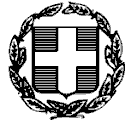                                                                                                                                                                                      ΑΔΙΑΒΑΘΜΗΤΟΕΠΕΙΓΟΝ                                                                                                                                                                                        ΑΔΙΑΒΑΘΜΗΤΟΕΠΕΙΓΟΝ                                                                                                                                                                                        ΑΔΙΑΒΑΘΜΗΤΟΕΠΕΙΓΟΝ   ΕΛΛΗΝΙΚΗ ΔΗΜΟΚΡΑΤΙΑΓΡΑΦΕΙΟ ΣΥΝΔΕΣΜΟΥΣΚΟΠΙΑΓΡΑΦΕΙΟ ΟΙΚΟΝΟΜΙΚΩΝ ΚΑΙ ΕΜΠΟΡΙΚΩΝ ΥΠΟΘΕΣΕΩΝΕΛΛΗΝΙΚΗ ΔΗΜΟΚΡΑΤΙΑΓΡΑΦΕΙΟ ΣΥΝΔΕΣΜΟΥΣΚΟΠΙΑΓΡΑΦΕΙΟ ΟΙΚΟΝΟΜΙΚΩΝ ΚΑΙ ΕΜΠΟΡΙΚΩΝ ΥΠΟΘΕΣΕΩΝ                                                                                                                                                                                     ΑΔΙΑΒΑΘΜΗΤΟΕΠΕΙΓΟΝ                                                                                                                                                                                        ΑΔΙΑΒΑΘΜΗΤΟΕΠΕΙΓΟΝ                                                                                                                                                                                        ΑΔΙΑΒΑΘΜΗΤΟΕΠΕΙΓΟΝ   Τηλ.: +389 2 3129456/8, Fax:  +389 2 3129441Ε-mail: ecocom-skopje@mfa.gr                             Τηλ.: +389 2 3129456/8, Fax:  +389 2 3129441Ε-mail: ecocom-skopje@mfa.gr                                     Σκόπια,       Α.Π.:14 Νοεμβρίου 20172200 / 1 / ΑΣ  154ΠΡΟΣ :ΠΙΝΑΚΑΣ ΑΠΟΔΕΚΤΩΝ ΠΙΝΑΚΑΣ ΑΠΟΔΕΚΤΩΝ Ε.Δ.:Γραφείο Συνδέσμου Σκοπίων Γραφείο Συνδέσμου Σκοπίων 